АДМИНИСТРАЦИЯ МОГОЧИНСКОГО СЕЛЬСКОГО ПОСЕЛЕНИЯМОЛЧАНОВСКИЙ РАЙОН, ТОМСКАЯ ОБЛАСТЬПОСТАНОВЛЕНИЕ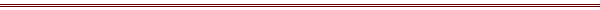 от 29 января 2024 г.								№ 04с. МогочиноО стоимости услуг, предоставляемых согласно гарантированному перечню услуг по погребению с 01.02.2024	В соответствии со статьей 9, 12 Федерального закона  от 12 января 1996 года № 8-ФЗ «О погребении и похоронном деле», изменениями, внесенными в распоряжение Администрации Томской области от 15.10.2015 года №761-ра «Об организации согласования стоимости услуг, предоставляемых согласно гарантированному перечню услуг по погребению» распоряжением Администрации Томской области от 16.01.2024 № 18-раПОСТАНОВЛЯЮ:1.Установить стоимость услуг, предоставляемых согласно гарантированному перечню услуг по погребению, оказываемых на безвозмездной основе супругу, близким родственникам, иным родственникам, законному представителю или иному лицу, взявшему на себя обязанность осуществить погребение умершего, в сумме 10881,00 (Десять тысяч восемьсот восемьдесят один рубль  00 копеек) согласно приложению 1 к настоящему постановлению.2. Установить стоимость услуг, предоставляемых при погребении умерших (погибших), не имеющих супруга, близких родственников, иных родственников либо законного представителя умершего, оказываемых специализированными службами по вопросам похоронного дела в сумме 10881,00 (Десять тысяч восемьсот восемьдесят один рубль  00 копеек) согласно приложению 2 к настоящему постановлению.3. Признать  утратившим силу постановление администрации Могочинского сельского поселения  от 23.01.2023  № 04 «О стоимости услуг, предоставляемых согласно гарантированному перечню услуг по погребению.». 4. Опубликовать настоящее постановление в официальном печатном издании «Информационный бюллетень» и разместить на официальном сайте Муниципального образования Могочинское сельское поселение в сети «Интернет» по адресу http://www.mogochino.ru/.5. Настоящее постановление  вступает в силу после его официального опубликования в информационном бюллетене и распространяется на правоотношения, возникшие с 1 февраля 2024 года.6. Контроль за исполнением настоящего постановления оставляю за собой.Глава Могочинскогосельского поселения							А.А.Такленок Приложение 1 к постановлению Администрации Могочинского сельского поселенияот 29.01.2024  № 04Стоимость услуг, предоставляемых согласно гарантированному перечню услуг по погребению  с  1 февраля 2024 годаПриложение 2 к постановлению Администрации Могочинского сельского поселения от 29.01.2024  № 04Стоимость услуг, предоставляемых согласно гарантированному перечню услуг по погребению  с 1 февраля 2024 года№п/пНаименование услугСтоимостьуслуг(максимальная), руб.1.Оформление документов, необходимых для погребения200,002.Предоставление и доставка гроба и других предметов, необходимых для погребения3102,00в том числе:2.1.Предоставление гроба (обитого)2297,002.2.доставка похоронных принадлежностей805,003.Перевозка тела (останков) умершего на кладбище1784,004.Погребение5795,00в том числе:4.1.рытье могилы3382,004.2.захоронение448,004.3.Предоставление памятника (с табличкой)1965,005.ИТОГО:10881,00№п/пНаименование услугСтоимость услуг, руб1.Оформление документов, необходимых для погребения587,002.Облачение тела635,003.Предоставление гроба2996,004.Перевозка умершего на кладбище (в крематорий)                            1784,005.Погребение4879,00в том числе:5.1.Рытье могилы3382,005.2.Захоронение448,005.3.Приобретение тумбы без постамента1006,005.4.Приобретение регистрационной таблички43,006. ИТОГО:10881,00